AWM 11 – Unit 1 – Quiz 1	      15Complete the following. SHOW ALL YOUR WORK FOR FULL MARKS.1) Which month had the highest heating costs? (1 mark)2) Which month had the lowest cost of heating? How much did it cost? (2 marks)3) The greatest change in heating costs is between which two consecutive months?      ____________ and ____________. (2 marks)Use the following graph comparing car sales in one town from 2010 to 2011 to answer the next 3 questions.4) Which company had the largest increase in sales between 2010 and 2011? (1 mark)5) Which companies had a decrease in sales from 2010 to 2011? (2 marks)6) Did Ford or Chevrolet have a larger increase in sales from 2010 to 2011? (1 mark)7) Plot the following data using a broken line graph. (6 marks)Month		Average TemperatureJanuary		  -28February		  -25March			  -18April			    -7May			   4.5June			  12.5July			   16August		   14September		    7October		 -1.5November		-14.5December		 -24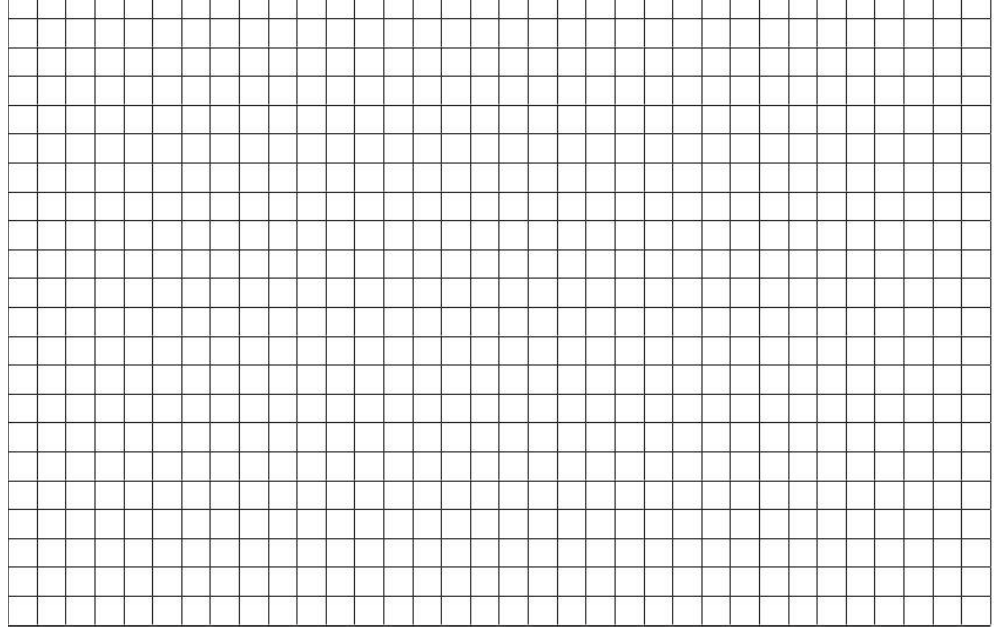 